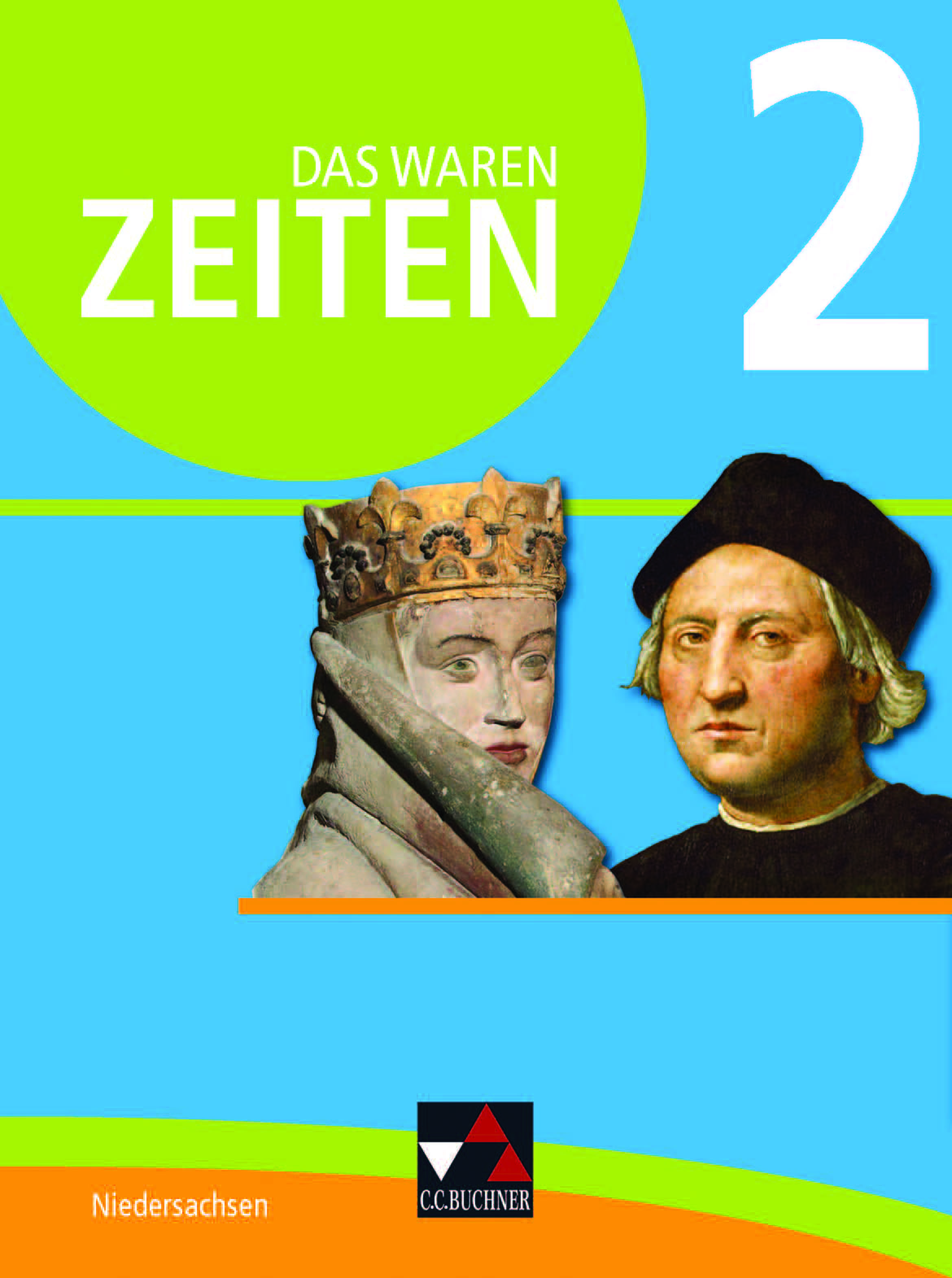 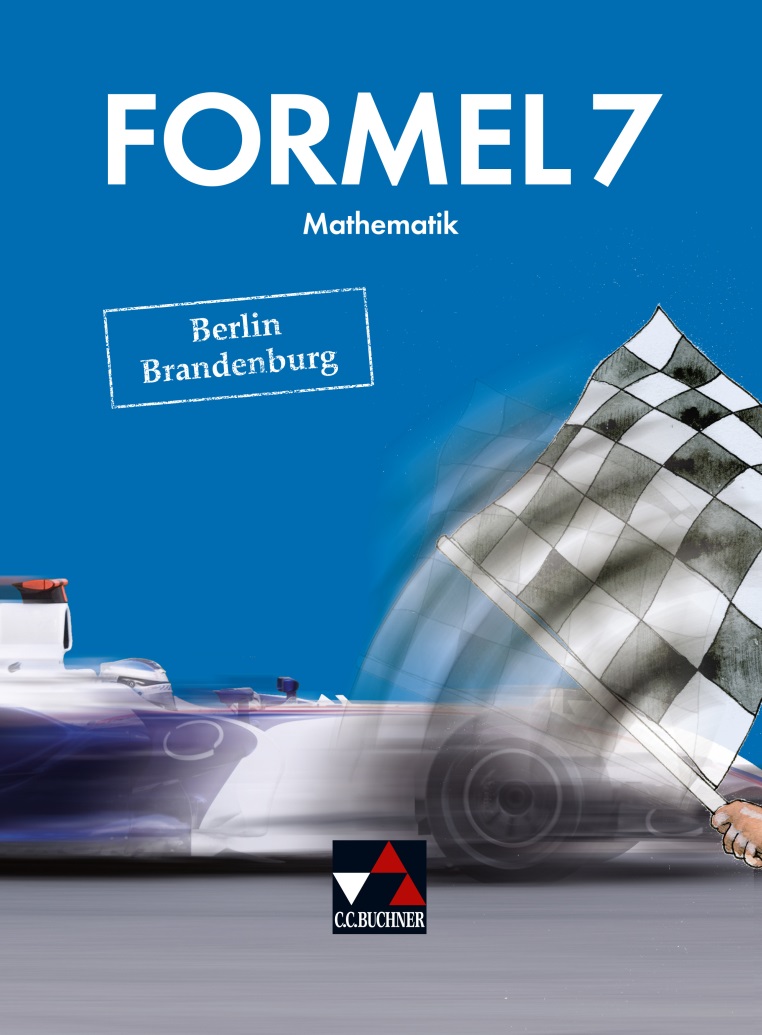 Synopse zum Rahmenlehrplan Berlin/BrandenburgFormel 7 – Berlin/Brandenburg(ISBN 978-3-661-60037-6)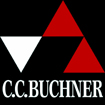 SchulbuchkapitelInhaltsbezogene mathematische KompetenzenSachkompetenz Bemerkungen0 Rechenstrategien (20 h)BasiswissencheckDas StellenwertsystemDie Addition – addierenDie Subtraktion – subtrahierenDie Multiplikation – multiplizierenDie Division – dividierenRechenstrategien in Sachzusammenhängen anwendenBrüche – ein Ganzes in gleiche Teile teilenBruchzahlen addieren, subtrahieren und vervielfachenThemenbereich „Zahlen und Operationen“ZahlvorstellungenErklären der Stellenwerte und deren Zusammenhänge mithilfe des Prinzips der wiederholten BündelungVergleichen und Ordnen von natürlichen Zahlen bis 1 MillionAngeben der NachbarzahlenBeschreiben der Anteile von Ganzen als gemeine Brüche (…)Übersetzen von gebrochenen Zahlen zwischen Bild, Wort und SymbolVerwenden gemischter Zahlen nur in AlltagszusammenhängenOperationsvorstellungen und RechenstrategienEntwicklung von Vorstellungen zu den Grundrechenoperationen (…)Beschreibung von Zusammenhängen zwischen den vier Grundrechenoperationen (…)Nutzen, Darstellen und Beschreiben operativer Strategien für das (gestützte) Kopfrechnen:Verdoppeln und HalbierenNachbaraufgabenschrittweises RechnenAnalogien ZerlegungsstrategienBerechnen von Produkten über auswendig gelernte KernaufgabenBeschreiben der vier Grundrechenoperationen (auch unter Verwendung der Fachbegriffe)Nutzen, Darstellen, Beschreiben von Zahlbeziehungen und Rechengesetzen für vorteilhaftes Rechnen und halbschriftliche RechenverfahrenAusführen der schriftlichen Rechenverfahren der Addition, Subtraktion und Multiplikation sowie Beschreiben und Erklären einzelner Rechenschritte in nachvollziehbarer WeiseZuordnen der Vorstellungen der Anteilbildung und der des Aufteilens zur Division im Bereich der gebrochenen ZahlenPrüfen der Übertragbarkeit der bisherigen Vorstellungen zu den Grundrechenoperationen auf den Bereich der gebrochenen ZahlenVerwenden von gebrochenen Zahlen als Operator Niveau C, S. 34Niveau D, S. 36Niveau B, S. 35Niveau C, S. 35Niveau D, S. 37SchulbuchkapitelInhaltsbezogene mathematische KompetenzenSachkompetenz Bemerkungen1 Daten (10 h)BasiswissencheckDaten sammeln und auswertenAbsolute und relative Häufigkeiten berechnenDaten graphisch darstellenTrimm-dich-ZwischenrundeStatistische Kennwerte berechnenDie Besondere Seite: Wir lernen uns kennenAuf einen Blick: Daten wiederholenTrimm-dich-AbschlussrundeThemenbereich „Daten und Zufall“DatenPlanen und Durchführen von statistischen Erhebungen nach vorgegebenen Fragestellungen, Merkmalen, StichprobenErmitteln und Vergleichen von absoluter und relativer HäufigkeitErfassen und Strukturieren von selbst erhobenen Messwerten (auch Dezimalzahlen)Darstellen von Messwerten in Tabellen und DiagrammenAufbereiten und Präsentieren von Daten in geeigneten DarstellungsformenErmitteln und Vergleichen von Kennwerten (auch Minimum, Maximum und Spannweite) sowie Informationen aus verschiedenen DarstellungenDarstellen von Daten auch in Kreisdiagrammen; Vergleichen von DiagrammartenErmitteln und Vergleichen von arithmetischem Mittel, Modalwert (häufigster Wert) und Median (Zentralwert) in verschiedenen DarstellungsformenNiveau E, S. 60Niveau D, S. 58Niveau E, S. 60SchulbuchkapitelInhaltsbezogene mathematische KompetenzenSachkompetenz Bemerkungen2 Zuordnungen (30 h)BasiswissencheckZuordnungen untersuchenZuordnungen graphisch darstellenProportionale Zuordnungen erkennen und berechnenMit dem Zweisatz rechnenProportionale Zuordnungen graphisch darstellenMit dem Dreisatz rechnenMit Überschlag rechnenProportionale Zuordnungen vertiefenTrimm-dich-ZwischenrundeDie Besondere Seite: ExperimenteAntiproportionale Zuordnungen erkennen und berechnenMit dem Zweisatz rechnenAntiproportionale Zuordnungen graphisch darstellenMit dem Dreisatz rechnenZuordnungen unterscheidenTrimm-dich-ZwischenrundeAuf einen Blick: Zuordnungen wiederholenTrimm-dich-AbschlussrundeThemenbereich „Gleichungen und Funktionen“Zuordnungen und FunktionenBeschreiben der Eigenschaften direkt proportionaler Zusammenhänge und Abgrenzung von Eigenschaften anderer Zuordnungen (auch in Alltagssituationen)Darstellen von Zuordnungen, insbesondere direkt proportionale Zuordnungen (auch im Koordinatensystem im 1. Quadranten und mit Worten)Wechsel zwischen verschiedenen Darstellungen von ZuordnungenErmitteln von Größen in anwendungsbezogenen, direkt proportionalen Zusammenhängen (inhaltlich und durch Rechnen mit Dreisatz)Beschreiben von Eigenschaften von Zuordnungen und Unterscheidung zwischen direkt und indirekt proportionalen Zuordnungen (auch in Alltagssituationen)Darstellen von Zuordnungen im Koordinatensystem (..) Übersetzen zwischen symbolischer, sprachlicher, tabellarischer und grafischer Form von direkt proportionalen und indirekt proportionalen ZuordnungenBerechnen von Größen in direkt und indirekt proportionalen Zuordnungen (auch unter Verwendung von Verhältnisgleichungen) in außer- und innermathematischen Kontexten (…)Niveau D, S. 55Niveau E, S. 55SchulbuchkapitelInhaltsbezogene mathematische KompetenzenSachkompetenz Bemerkungen3 Prozentrechnung (25 h)BasiswissencheckAbsolut und relativ vergleichenBruch und Prozent bestimmenMit den Grundbegriffen der Prozentrechnung umgehenEinfache Prozentwerte berechnenProzentwerte berechnenProzentsätze berechnen	Prozentwerte oder Prozentsätze berechnenTrimm-dich-ZwischenrundeGrundwerte berechnenPreiserhöhung und Preissenkung untersuchenProzente darstellenDie Besondere Seite: Ernährung Auf einen Blick: Prozentrechnung wiederholenTrimm-dich-AbschlussrundeThemenbereich „Zahlen und Operationen“ZahlvorstellungenBeschreiben von Prozenten als weitere Darstellungsform für gebrochene ZahlenVergleichen und Ordnen von ProzentangabenBeschreiben der Beziehung zwischen Prozentsatz, Prozentwert und GrundwertDarstellen des Ergebnisses einer Division als gebrochene Zahl und als DezimalzahlNutzen von Prozentsätzen als OperatorenNutzen, Darstellen und Beschreiben von Strategien und Gesetzen bei der Prozentrechnung (auch Dreisatz und Verhältnisgleichungen)Angeben von Ergebnissen mit sinnvoller GenauigkeitÜberschlagen, Abschätzen und Überprüfen von RechenergebnissenThemenbereich „Gleichungen und Funktionen“Terme und GleichungenDarstellen von mathematischen Sachverhalten (…) durch (…) VerhältnisgleichungenLösen von Verhältnisgleichungen (auch Umstellen von Formeln)Themenbereich „Daten und Zufall“DatenErmitteln und Vergleichen von absoluter und relativer Häufigkeit (auch in Prozent)Niveau D, S. 36Niveau E, S. 37Niveau E, S. 54Niveau E S. 60SchulbuchkapitelInhaltsbezogene mathematische KompetenzenSachkompetenz Bemerkungen4 Beschreibung und Konstruktion von Dreiecken (15 h)BasiswissencheckDreiecke untersuchenDie besondere Seite: Die Höhe von Bäumen messenWinkelsummen bei Dreiecken bestimmenWinkel an Geradenkreuzungen bestimmenDreiecke benennen und zeichnen Trimm-dich-ZwischenrundeBesondere Linien im Dreieck konstruierenDreiecke aus Seiten und Winkeln konstruierenDreiecke aus drei Seiten konstruierenArbeit mit Dreiecken vertiefenTrimm-dich-ZwischenrundeAuf einen Blick: Beschreibung und Konstruktion von Dreiecken wiederholenTrimm-dich-AbschlussrundeThemenbereich „Raum und Form“Geometrische ObjekteErkennen und Beschreiben der Eigenschaften von Winkeln und DreieckenErkennen und Beschreiben von Symmetrien (…)Systematisieren von Winkeln bzw. von Dreiecken nach Winkelgrößen und SeitenlängenBeschreiben von Winkelbeziehungen an geschnittenen Geraden bzw. Parallelen sowie in Dreiecken (Scheitelwinkel, Nebenwinkel, Stufenwinkel, Innenwinkel) und Nutzen für ArgumentationenBeschreiben von Lagebeziehungen (auch mithilfe von Gitternetzen und Koordinaten)Zeichnen von ebenen Figuren im Koordinatensystem (1. Quadrant)Zeichnen von Winkeln und ebenen Figuren mithilfe von Zeichengeräten (Lineal, Geodreieck, Zirkel)Beschreiben weiterer Eigenschaften der Dreiecksarten (z.B. Symmetrie)Beschreiben besonderer Linien in Dreiecken (…) (z.B. Höhe, Seitenhalbierende, Mittelsenkrechte)Nutzen von Lage- und Größenbeziehungen zum Formulieren von Aussagen zur Lösbarkeit bei der Konstruktion von Dreiecken (z. B. mithilfe der Dreiecksungleichung)Konstruieren zueinander paralleler bzw. senkrechter Geraden, von Mittelsenkrechten unter Verwendung von Geodreieck und ZirkelKonstruieren von Mittelsenkrechten, Höhen und Seitenhalbierenden in DreieckenKonstruieren von Dreiecken nach den KongruenzsätzenGeometrische AbbildungenErkennen und benennen von kongruenten FigurenThemenbereich „Größen und Messen“Messen von spitzen, gestreckten und stumpfen WinkelnAngeben der Winkelgrößen im GradmaßAnwenden des Grundprinzips des Messens in der UmweltAngeben von Größen mit sinnvoller GenauigkeitNiveau D, S. 48Niveau E, S. 48Niveau D, S. 49Niveau D, S. 42Niveau E, S. 42SchulbuchkapitelInhaltsbezogene mathematische KompetenzenSachkompetenz BemerkungenBemerkungen5 Rationale Zahlen (20 h)BasiswissencheckGanze Zahlen ordnen und vergleichen – TemperaturenRationale Zahlen ordnen und vergleichen – ZahlengeradeRationale Zahlen ordnen und vergleichen – größer oder kleiner?Rationale Zahlen ordnen und vergleichen – BetragTrimm-dich-ZwischenrundeDas Koordinatensystem erweiternZustandsänderungen bestimmenDie Besondere Seite: Aufträge für ForscherRationale Zahlen addieren und subtrahieren – KlammerschreibweiseRationale Zahlen addieren und subtrahieren – vereinfachte SchreibweiseRationale Zahlen addieren und subtrahierenRationale Zahlen multiplizierenRationale Zahlen dividierenTrimm-dich-ZwischenrundeMit rationalen Zahlen rechnenAuf einen Blick: Rationale Zahlen wiederholenTrimm-dich-AbschlussrundeThemenbereich „Zahlen und Operationen“ZahlvorstellungenIdentifizieren von negativen Zahlen (negative ganze Zahlen und negative gebrochene Zahlen) und Verknüpfen mit AlltagssituationenDarstellen von rationalen Zahlen mit Ziffern und an der Zahlengeraden (Erweiterung des Zahlenstrahls zur Zahlengeraden)Unterscheiden von Vorzeichen bei rationalen Zahlen und RechenzeichenVergleichen und Ordnen von rationalen ZahlenRunden von rationalen ZahlenErklären der Dichtheit der rationalen Zahlen auch an der ZahlengeradenVerwenden von Betrag und GegenzahlErläutern die Notwendigkeit der Zahlenbereichserweiterung bezüglich der negativen Zahlen anhand von BeispielenBeschreiben der Beziehung zwischen der Menge der ganzen Zahlen und der Menge der natürlichen ZahlenOperationsvorstellungen und RechenstrategienErweiterung der Vorstellungen zu den Grundrechenoperationen im Bereich der rationalen Zahlen im Sinne von:Addition und Subtraktion als Änderung eines ZustandesAddition als Zusammenfassung von mehreren ÄnderungenSubtraktion als Unterschied (z. B. Abstand zwischen –2 und 5)Subtraktion als Addition der GegenzahlMultiplikation mit (–1) als Inversion (Spiegelung am Nullpunkt)Division als Multiplikation mit dem Kehrwert der rationalen ZahlPrüfen und Übertragen der bekannten operativen Strategien, Gesetze und Verfahren auf das Rechnen mit rationalen Zahlen (auch unter Verwendung eines Taschenrechners)Durchführen von einfachen Rechnungen und Überschlagsrechnungen mit rationalen Zahlen im KopfAngeben von Ergebnissen mit sinnvoller Genauigkeit Überschlagen, Abschätzen und Überprüfen von RechenergebnissenThemenbereich „Zahlen und Operationen“ZahlvorstellungenIdentifizieren von negativen Zahlen (negative ganze Zahlen und negative gebrochene Zahlen) und Verknüpfen mit AlltagssituationenDarstellen von rationalen Zahlen mit Ziffern und an der Zahlengeraden (Erweiterung des Zahlenstrahls zur Zahlengeraden)Unterscheiden von Vorzeichen bei rationalen Zahlen und RechenzeichenVergleichen und Ordnen von rationalen ZahlenRunden von rationalen ZahlenErklären der Dichtheit der rationalen Zahlen auch an der ZahlengeradenVerwenden von Betrag und GegenzahlErläutern die Notwendigkeit der Zahlenbereichserweiterung bezüglich der negativen Zahlen anhand von BeispielenBeschreiben der Beziehung zwischen der Menge der ganzen Zahlen und der Menge der natürlichen ZahlenOperationsvorstellungen und RechenstrategienErweiterung der Vorstellungen zu den Grundrechenoperationen im Bereich der rationalen Zahlen im Sinne von:Addition und Subtraktion als Änderung eines ZustandesAddition als Zusammenfassung von mehreren ÄnderungenSubtraktion als Unterschied (z. B. Abstand zwischen –2 und 5)Subtraktion als Addition der GegenzahlMultiplikation mit (–1) als Inversion (Spiegelung am Nullpunkt)Division als Multiplikation mit dem Kehrwert der rationalen ZahlPrüfen und Übertragen der bekannten operativen Strategien, Gesetze und Verfahren auf das Rechnen mit rationalen Zahlen (auch unter Verwendung eines Taschenrechners)Durchführen von einfachen Rechnungen und Überschlagsrechnungen mit rationalen Zahlen im KopfAngeben von Ergebnissen mit sinnvoller Genauigkeit Überschlagen, Abschätzen und Überprüfen von RechenergebnissenNiveau E, S. 36Niveau E, S. 37Niveau E, S. 36Niveau E, S. 37SchulbuchkapitelInhaltsbezogene mathematische KompetenzenSachkompetenz Bemerkungen6 Terme und Gleichungen (30 h)BasiswissencheckTerme aufstellen und umformenTerme mit Variablen aufstellen und berechnenTerme mit Variablen vereinfachenTrimm-dich-ZwischenrundeDie Besondere Seite: Ein Tag mit der BahnGleichungen entwickelnGleichungen entwickeln und durch Probieren lösenGleichungen mit Umkehraufgaben lösenGleichungen wertgleich umformenGleichungen bei Geometrieaufgaben anwendenTrimm-dich-ZwischenrundeAuf einen Blick: Terme und Gleichungen wiederholenTrimm-dich-AbschlussrundeThemenbereich „Gleichungen und Funktionen“Terme und GleichungenDarstellen von außer- und innermathematischen Sachverhalten (auch im Zahlenbereich der gebrochenen Zahlen) durch Zahlenterme und GleichungenNutzen von Variablen im Sinne eines Platzhalters (auch bei gebrochenen Zahlen)Angeben von passenden außer- und innermathematischen Sachverhalten zu vorgegeben Zahlentermen und Gleichungen (auch im Zahlenbereich der gebrochenen Zahlen)Begründen (auch anschaulich) der Gleichheit von ZahlentermenFinden und Beschreiben von Zahlentermen mit gleichen Werten mithilfe der bekanntenRechengesetze (Kommutativ-, Assoziativ- und Distributivgesetz)(z. B. 12 ∙ 7 = 10 ∙ 7 + 2 ∙ 7)Lösen und Begründen der Lösungen von Gleichungen (auch mit gebrochenen Zahlen) mit einer Rechenoperation und einem Platzhalter (z. B. mithilfe der Umkehroperation)Variablen (auch als Parameter) verwenden und deren Bedeutung erklären (z. B. in Formeln)Angeben von passenden Situationen und grafischen Darstellungen zu vorgegeben Termen und Gleichungen (auch im Zahlenbereich der rationalen Zahlen)Nutzen von Kommutativ- und Assoziativgesetz zum äquivalenten Umformen von Termen (auch im Zahlbereich der rationalen Zahlen)Begründen von Gleichungsumformungen Lösen linearer Gleichungen durch systematisches Probieren (…)Prüfen einer Lösung (auch durch Einsetzen in die AusgangsgleichungNiveau D, S. 54Niveau E, S. 54SchulbuchkapitelInhaltsbezogene mathematische KompetenzenSachkompetenz Bemerkungen7 Umfang und Flächeninhalt von Figuren (20 h)BasiswissencheckVierecke kennenlernenWinkelsummen bei Vierecken bestimmenFlächeninhaltsgleiche Figuren untersuchenFlächeninhalt des Quadrats und des Rechtecks berechnenFlächeninhalt des Parallelogramms berechnenFlächeninhalt des Dreiecks berechnenTrimm-dich-ZwischenrundeDie Besondere Seite: Tangram – ein Weisheitsspiel aus ChinaFlächen zerlegen und berechnenFlächen ergänzen und berechnenUmfang von Vielecken berechnenTrimm-dich-ZwischenrundeAuf einen Blick: Umfang und Flächeninhalt von Figuren wiederholenTrimm-dich-AbschlussrundeThemenbereich „Raum und Form“Geometrische ObjekteErkennen, Benennen und Beschreiben ebener Figuren (auch Parallelogramm, Trapez, Drachenviereck, Raute) in der Umwelt und am Modell unter Verwendung wesentlicher MerkmaleBeschreiben der Beziehungen zwischen Vierecken (Haus der Vierecke)Themenbereich „Größen und Messen“Vorstellungen zu Größen und ihren Einheiten nutzenUnterscheiden verschiedener Größen (auch Flächeninhalt,…)situationsangemessenes Verwenden der Einheitenauch mm²,cm², dm², m²Unterscheiden zwischen Fläche und Umfang von Figurennäherungsweises Bestimmen von Umfängen und Flächeninhalten (auch bei nichtgeradlinig begrenzten Figuren) z.B. durch Auszählen von Einheitslängen bzw. –flächensituationsangemessenes Verwenden von Größen und ihren EinheitenUmwandeln und Ordnen von Einheiten bekannter Größen und Darstellen in unterschiedlichen Schreibweisen (auch a, ha, km²)Nutzung der Zusammenhänge zum Umrechnen von Einheitender Längedes Flächeninhalts (…)Bewerten von Messergebnissen im Hinblick auf die SachkontexteAnwenden des Grundprinzips des Messens in der UmweltAngeben von Größen mit sinnvoller GenauigkeitNiveau C, S. 46Niveau D, S. 42Niveau E, S. 42Rechnen mit GrößenBerechnen des Umfangs von Vielecken durch Addition der SeitenlängenBerechnen des Flächeninhalts von aus Rechtecken zusammengesetzten Flächen durch Addition der Flächeninhalte der TeilflächenNutzen und Begründen eines Rechenverfahrens zur Bestimmung des Flächeninhalts von RechteckenBerechnen des Umfangs von beliebigen geradlinig begrenzten Figuren (…)Berechnen des Flächeninhalts von Dreiecken, Vierecken, (…) auf der Basis von Zerlegungen und Ergänzungen (auch mithilfe von Formelsammlungen)Begründen der Flächeninhaltsformeln für Parallelogramme und Dreiecke nach dem Prinzip „Grundseite mal Höhe“ auf der Basis von Zerlegungen und Ergänzungenkritisches Bewerten von Rechenergebnissen in Bezug auf die SachsituationAngeben von Rechenergebnissen in sinnvoller GenauigkeitNiveau D, S. 43Niveau E, S. 43